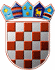                     REPUBLIKA HRVATSKA            KRAPINSKO-ZAGORSKA ŽUPANIJA                                                             Povjerenstvo za provedbu     Javnog natječaja  za imenovanje pročelnika Upravnog odjela za javnu nabavu i EU fondoveKLASA: 080-03/18-01/01URBROJ: 2140/01-02-18-16Krapina, 19. ožujka 2018.PREDMET: Obavijest o ishodu Javnog natječaja za imenovanje pročelnika                       Upravnog odjela za javnu nabavu i EU fondove -objavljuje se                      Po postupku provedenom temeljem Javnog natječaja za imenovanje pročelnika Upravnog odjela za javnu nabavu i EU fondove, KLASA: 080-03/18-01/01, URBROJ: 2140/01-02-18-2 od 11. siječnja 2018. godine, objavljenom pri Hrvatskom zavodu za zapošljavanje, Područnoj službi Krapina, službenim mrežnim stranicama Krapinsko-zagorske županije www.kzz.hr i „Narodnim novinama“, broj 6/18. od 17. siječnja 2018. godine, župan Krapinsko-zagorske županije, dana 15. ožujka 2018. godine donio je Rješenje o imenovanju pročelnice KLASA: UP/I-112-02/18-01/04, URBROJ: 2140/01-02-18-1, kojim  je pročelnicom Upravnog odjela za javnu nabavu i EU fondove imenovana Vlatka Mlakar, diplomirana ekonomistica.                                                                                    PREDSJEDNICA POVJERENSTVA                                                                                                   Petra Vrančić Lež 